  MADONAS NOVADA PAŠVALDĪBA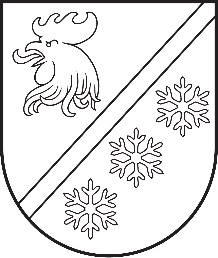 Reģ. Nr. 90000054572Saieta laukums 1, Madona, Madonas novads, LV-4801 t. 64860090, e-pasts: pasts@madona.lv ___________________________________________________________________________MADONAS NOVADA PAŠVALDĪBAS DOMESLĒMUMSMadonā2023. gada 29. jūnijā							          		Nr. 421									     (protokols Nr. 9, 63. p.)Par valsts autoceļa V884 posma pārņemšanu Lazdonas pagastā, Madonas novadāMadonas novada pašvaldībā saņemta Valsts sabiedrības ar ierobežotu atbildību “Latvijas Valsts ceļi” 20.05.2023. atbilde Nr. 4.8/8563 (reģistrēta Madonas novada pašvaldībā ar reģ. Nr. 2.1.3.1./23/1900) uz Madonas novada pašvaldības 2023. gada 20. aprīļa iesniegumu Nr. 2.1.3.1/23/1130 par ceļu un ielu pārņemšanu Madonas pilsētā.       	Valsts vietējā autoceļa V858 Madona–Stiebriņi–Gravas–Bukas posms no 0,000 km līdz 1,040 km (turpmāk tekstā - V858) atrodas uz Madonas novada pašvaldībai piederošās un zemesgrāmatā reģistrētās zemes vienības ar kadastra apzīmējumu 70010011747, ietilpstošu nekustamā īpašuma “Kalna iela” ar kadastra Nr.70010011260 sastāvā - Madonā, Madonas novadā.       	Valsts vietējā autoceļa V884 Madona–Zelgauska–Viesiena–Vestiena posms no 0,000 km līdz 0,620 km, kas atrodas uz daļas no Satiksmes ministrijai piekritīgās zemes vienības ar kadastra apzīmējumu 70660010049, ietilpstošu nekustamā īpašuma “V884” ar kadastra Nr.70660010049 sastāvā - Lazdonas pagastā, Madonas novadā.       	Valsts reģionālā autoceļa P30 Cēsis–Vecpiebalga–Madona posms no 83,970 km līdz 84,500 km (turpmāk tekstā – P30) atrodas uz Madonas novada pašvaldībai piederošās un zemesgrāmatā reģistrētās zemes vienības ar kadastra apzīmējumu 70010011283, ietilpstošu nekustamā īpašuma “Raiņa iela”, ar kadastra Nr.70010011283 sastāvā - Madonā, Madonas novadā.     	Ņemot vērā Madonas novada pašvaldības izrādīto interesi, LVC saskaņā ar Deleģēšanas līgumā, kas noslēgts starp Satiksmes ministriju un LVC, doto pilnvarojumu pārvaldīt valsts autoceļu tīklu, piekrīt autoceļa V858, V884 un P30 posmus izslēgt no Satiksmes ministrijas Valsts autoceļu fonda bilances un nododot bez atlīdzības Madonas novada pašvaldības īpašumā.Lai uzsāktu autoceļu V858, V884 un P30 nodošanu bez atlīdzības Madonas novada pašvaldības īpašumā, pašvaldībai jāpieņem lēmumu par valsts autoceļu posmu pārņemšanu. 	Pēc lēmuma saņemšanas, LVC veiks nododamo inženierbūvju deklarēšanu Nekustamā īpašuma valsts kadastra informācijas sistēmā un virzīs apstiprināšanai Ministru kabinetā rīkojuma projektu, pamatojoties uz  Pašvaldību likuma 4. panta pirmās daļas 3. punktu, 10. panta pirmās daļas 16. punktu, 73. panta ceturto daļu, “Publiskas personas mantas atsavināšanas likuma” 3. panta pirmās daļas 6. punktu un 42. panta pirmo un otro daļu. LVC informēs par Ministru kabineta rīkojuma pieņemšanu un sagatavos autoceļa V858, V884 un P30 posmu pieņemšanas-nodošanas aktu. Ņemot vērā iepriekš minēto, atklāti balsojot: PAR – 16 (Agris Lungevičs, Aigars Šķēls, Aivis Masaļskis, Andris Dombrovskis, Andris Sakne, Artūrs Čačka, Artūrs Grandāns, Arvīds Greidiņš, Gunārs Ikaunieks, Guntis Klikučs, Iveta Peilāne, Kaspars Udrass, Māris Olte, Rūdolfs Preiss, Sandra Maksimova, Zigfrīds Gora), PRET – NAV, ATTURAS –  NAV, Madonas novada pašvaldības dome NOLEMJ:Pārņemt bez atlīdzības Madonas novada pašvaldības īpašumā Satiksmes ministrijai piekritīgā nekustamā īpašuma “V884” ar kadastra Nr.7066 001 0049 zemes vienības ar kadastra apzīmējumu 7066 001 0049 daļu, kas ir valsts vietējā autoceļa V884 “Madona–Zelgauska–Viesiena–Vestiena” posms no 0,000 km līdz 0,620 km.              Domes priekšsēdētājs				             A. Lungevičs	Čačka 28080793ŠIS DOKUMENTS IR ELEKTRONISKI PARAKSTĪTS AR DROŠU ELEKTRONISKO PARAKSTU UN SATUR LAIKA ZĪMOGU